ВИМОГИ ДО ОФОРМЛЕННЯ СТАТЕЙ Редакція ДП «УкрНДІВ» на постійній основі здійснює прийом наукових та науково-технічних статей в збірник наукових праць «Рейковий рухомий склад», який виходить два рази на рік (червень, грудень поточного року), з такими термінами подання статей до редакційної колегії: до 15 травня (термін видання – червень); до 15 листопада  (термін видання – грудень). Мова видання: українська, англійська, німецька.2. Критерії відбору статей редакційною колегієюДо друку у Збірнику приймаються лише наукові статті, які відповідають тематичному спрямуванню журналу та мають такі необхідні елементи: - постановка проблеми у загальному вигляді та її зв'язок із важливими науковими чи практичними завданнями; - аналіз останніх досліджень і публікацій, в яких започатковано розв'язання даної проблеми і на які спирається автор, - виділення невирішених раніше частин загальної проблеми, котрим присвячується означена стаття; формулювання цілей статті (постановка завдання); - виклад основного матеріалу дослідження з повним обґрунтуванням отриманих наукових результатів; - висновки з даного дослідження і перспективи подальших розвідок у даному напрямку.З метою дотримання зазначених вище вимог слід жирним шрифтом виділити такі елементи статті: вступ, постановка проблеми, аналіз останніх досліджень і публікацій, мета статті, методи дослідження, висновки. - дотримано науковий стиль викладення матеріалу статті - оформлено посилання на кожне запозичення у тексті та відображено джерела у бібліографічному списку.- обсяг статті не менше ніж 8 сторінок, та не більше ніж 25 сторінок.Усі статті проходять процедуру експертної оцінки статей (перевірку на плагіат, здійснення редколегією внутрішнього та зовнішнього (за необхідністю) незалежного рецензування статей, що готуються до опублікування.3. До редколегії  Збірника має бути подано:1. електронний варіант статті у форматі DOC,2. рецензію на статтю (за необхідністю);3. експертний висновок про можливість опублікування матеріалів (за необхідністю);4. витяг з протоколу засідання кафедри чи лабораторії або наукового підрозділу, що рекомендує статтю до друку (за необхідністю); 5. довідку про авторів (порядковий номер (верхній індекс – арабська цифра та додатково зірочка для автора-кореспондента), місце роботи, науковий ступінь, вчене звання, повна поштова адреса (вулиця, корпус, будинок, назва населеного пункту, країна, індекс), номери телефонів, електронна пошта та ORCID двома мовами – українською та англійською. Збір та обробка персональних даних здійснюються відповідно до вимог Закону України «Про захист персональних даних».6. структуровану анотацію українською  та англійською мовами (мета, методика, результати, наукова новизна, практична значимість) одним абзацем, обсягом від 250 до 300 слів з вирівнюванням по ширині. Анотація має обов’язково містити ключові слова ( 5 – 10 слів). 7. ліцензійний договір на використання твору (за умови прийняття статті до друку).8. статтю, оформлену згідно вимог і завізовану власноручно підписом автора, за умови прийняття статті до друку. Відповідальність за матеріали, наведені у статті, несе автор. 4. Вимоги до рукопису:Матеріал треба викладати стисло, послідовно, стилістично грамотно. Не допускаються повтори, а також зайві подробиці під час переказу раніше опублікованих відомостей – замість цього подаються посилання на літературні джерела. Текстові матеріали готуються та друкуються на аркушах білого односортного паперу з використанням комп'ютерних текстових редакторів MS Word for Windows, для набору формул використовують вбудовані редактори рівнянь, табличні матеріали можуть готуватись з використанням електронних таблиць (MS Excel). При цьому має застосовуватись шрифт Times New Roman. Цитати, таблиці, статистичні дані, цифрові показники, що підвищують рівень аналітичних матеріалів, подаються з посиланням на джерела. Відповідальність за наведені показники несе автор. Терміни та позначення повинні відповідати чинним стандартам. Одиниці вимірювання слід подавати лише за міжнародною системою одиниць SI чи в одиницях, допущених до застосування в Україні згідно з вимогами чинних державних стандартів.Остання сторінка статті має бути заповнена текстовою інформацією не менше, ніж на 50 відсотків.Для авторів – не громадян України переклад назви статті, відомостей про автора, анотації та ключових слів на українську мову не є обов’язковим.5. Вимоги до технічного оформлення статей5.1. Параметри сторінки Збірника встановлені такі:розмір сторінки – 210х297 (А4)орієнтація книжнаполя верхні та бокові – 35 мм;поле нижнє – 45 мм;відступ від верхнього колонтитула – 12 мм;відступ від нижнього колонтитула – 20 мм.Верхній і нижній колонтитули, а також номери сторінок не вводити.5.2. Матеріали набирають такими шрифтами:УДК – 11 пунктів, курсив, вирівнювання тексту по лівому краю;автори – 12 пунктів, напівжирний курсив вирівнювання тексту по лівому краю;НАЗВА СТАТТІ – усі прописні літери, 12 пунктів, напівжирний вирівнювання тексту по центру;анотація – 11 пунктів, напівжирний курсив вирівнювання тексту по ширині;Ключові слова (5–12 окремих слів та/або у складі декількох словосполучень) – з вирівнюванням по шириніосновний текст – 11 пунктів, звичайний вирівнювання тексту по ширині;слова Рисунок, Таблиця, Діаграма, Схема та їхні номери – 11 пунктів, курсив;Рис. 1. Зовнішній виглядТаблиця 1. – Окремі характеристикиназви рисунків, таблиць, діаграм, схем – 11 пунктів, напівжирний, вирівнювання тексту по центру;© Дьоміна А. К., 2018 – 12 пунктів, напівжирний курсив вирівнювання тексту по лівому краю;заголовки в підрозділі – 11 пунктів, напівжирний, вирівнювання тексту по лівому краю.ЛІТЕРАТУРА– 11 пунктів, напівжирний, вирівнювання тексту по центру;блок англійською мовою та латиницею – формат відповідає вимогам до оформлення статті: повний список (спів)авторів; відомості про (спів)авторів; назва статті; анотація; ключові слова. Розташовується по ширині сторінки після ЛІТЕРАТУРИ.Джерела в списку – 9 пунктів звичайним шрифтом, вирівнювання тексту по ширині;5.3. Інтервали між елементами матеріалу такі:УДК – автори – 2;автори – назва статті – 3;назва статті – анотація – 2;анотація – основний текст – 1;основний текст –назва таблиці (верхній край рисунка, схеми, діаграми) –2;назва таблиці – її верхній край (нижній край рисунка, діаграми, схеми – їхні назви)– 1;нижній край таблиці (назва рисунка, діаграми, схеми) – основний текст –2:основний текст – знак авторського права – 1;основний текст – ЛІТЕРАТУРА – 1;ЛІТЕРАТУРА – список літератури – 1.Текст, формули, таблиці, рисунки, діаграми, схеми розміщуються на сторінці в одній колонці. Відступ першого рядка абзацу – 5 мм, інтервал між рядками – одинарний.Кожна наступна адреса та дані для листування починаються з нового рядка. (TNR 9, начертання звичайне, інтервал перед блоком – 0 пт, після – 12 пт).Не рекомендовано: здійснювати ущільнення або розрідження інтервалів між літерами; відбивати абзаци табуляціями або багаторазовими пробілами; між ініціалами та прізвищем ставиться нерозривний пробіл (Ctrl+Shift+пробіл).5.4. Вимоги до таблиць, діаграм, ілюстративного матеріалу:Усі рисунки, таблиці, діаграми повинні мати назви та номери (у випадку, коли в одному матеріалі міститься два і більше названих елементів):Якщо після тематичного заголовка підпису наводиться розшифрування, то між ними ставиться двокрапка і розміщену далі розшифровку набирають шрифтом 9 пт, наприклад:Рис. 15. Дискове гальмо:– гальмівний диск; 2 – кліщовий механізмСлід використовувати лише графічні елементи, виконані у графічних редакторах із високою якістю деталей.Також ілюстрації надаються у вигляді окремих файлів формату JPEG, TIFF (для растрових) або PSD (для растрових, виконаних у Photoshop), CDR (для векторних, виконаних в CorelDRAW). Фотографії повинні бути чіткими і контрастними. Якщо на фотографіях потрібно вказати номери (позиції), то це виконується у програмі Photoshop.Написи на ілюстрації можливі двох видів: 1) написи на самій ілюстрації проти відповідних деталей; 2) позначення цифрами або літерами з виносом тексту написів у відповідний текст або  під рисунком підпис. У статтях, призначених для кваліфікованого читача, немає потреби зберігати написи на ілюстраціях, тобто другий варіант є прийнятнішим.Написи набираються шрифтом Times New Roman, кегль 10 пт, накреслення світле, курсивне.Назви та номери таблиць розміщується над таблицями, а рисунків, діаграм, схем – під ними. Відривати назви від зазначених елементів забороняється. Посилання в тексті на таблиці даються у скороченому вигляді: «табл. 1», – звичайним шрифтом.У статті тільки в разі нагальної потреби і в обмеженій кількості допускаються таблиці, розгорнуті по вертикалі (альбомна орієнтація).Таблиці набираються в Microsoft Word.Однакові за характером таблиці повинні бути оформлені одноманітно по всьому виданню (шрифти, лінійки, заголовки і графи, розбивка між рядками і т.д.).Таблиця має бути надрукована якомога ближче до першого посилання на неї в тексті.Якщо таблиця не вміщається на одній сторінці, всі її колонки нумерують, а над перенесеною частиною таблиці справа надписують: «Продовження табл. 1» або «Закінчення табл. 1»Забороняється розміщувати окремі об’єкти (ілюстрації, підрисуночні підписи, формули) у середині таблиці!5.5. Вимоги до формул:При використанні формул необхідно дотримуватися певних техніко-орфографічних правил.Графічні файли з формулами, графіками, рисунками, схемами та фотографіями повинні бути розташовані в тексті в рамці MS Word. Номер формули проставляється справа в кінці рядка, в круглих дужках, не виходячи на поле. Формули розташовуються на сторінці по центру. Між ними та текстом витримують інтервал в один рядок.Вводяться вони в графічному редакторі «Equation Editor» для «Windows». Латинські літери та позначення величин (символи) набирають курсивом, українські та російські літери – тільки прямим шрифтом.Пояснення значень символів і числових коефіцієнтів треба подавати безпосередньо під формулою в тій послідовності, в якій вони дані у формулі. Значення кожного символа і числового коефіцієнта треба подавати з нового рядка. Перший рядок пояснення починають зі слова «де» без двокрапки.Рівняння і формули треба виділяти з тексту вільними рядками. Вище і нижче кожної формули  потрібно залишити не менше одного вільного рядка. Якщо рівняння не вміщується в один рядок, його слід перенести після знака рівності (=) або після знаків плюс (+), мінус (–), множення (·) і ділення (:).Загальне правило пунктуації в тексті з формулами таке: формула входить до речення як його рівноправний елемент. Тому в кінці формул і в тексті перед ними розділові знаки ставлять відповідно до правил пунктуації.Двокрапку перед формулою ставлять лише у випадках, передбачених правилами пунктуації: а) у тексті перед формулою є узагальнююче слово; б) цього вимагає побудова тексту, що передує формулі.Розділовими знаками між формулами, котрі йдуть одна за одною і не відокремлені текстом, можуть бути кома або крапка з комою безпосередньо за формулою до її номера.Параметри редактора формул: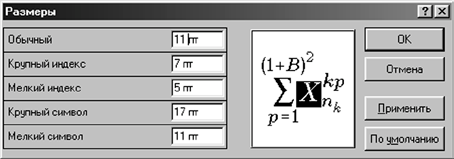 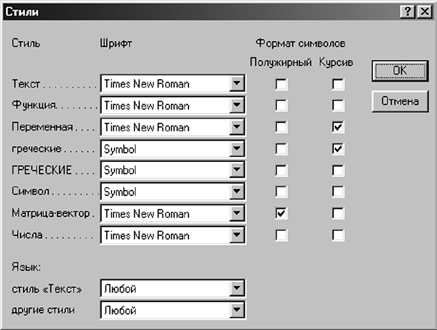 Для перевірки правильності написання формул просимо надавати публікацію також в PDF форматі, тому що різні версії програмного забезпечення текстових редакторів можуть бути несумісні і змінювати зміст статті.5.6. ЛІТЕРАТУРА (бібліографічний опис джерел, використаних при підготовці статті, мовою оригіналу) та оформлений згідно зі стандартом ДСТУ 8302:2015.  обсяг – 7-20 джерел (за виключенням оглядових статей);більша частина джерел має відображати сучасний стан наукових досліджень та бути не старша 10 років;doi, за наявності, має бути наведено у кінці посилання- Всі бібліографічні описи джерел подаються мовою оригіналу. При посиланні на використану літературу потрібно зазначити назву використаного видання та (у квадратних дужках звичайним шрифтом) його номер у списку, наприклад: «...і визначаються тарифною схемою Прейскуранта 0–01 [2]».- самоцитування не має перевищувати 20 % від загальної кількості посилань- у переліку бажано зазначити сучасну англомовну літературу з ретроспективою не більше 5 років.- після англомовної анотації подається References – транслітерований список літератури (латинськими літерами), оформлений згідно  стандарту АРА (American Psychological Association).Транслітерований список літератури, відповідно до вимог наукометричних баз SCOPUS та Web of Science, є повним аналогом списку літератури і виконується шляхом транслітерації мови оригіналу латиницею. При цьому порядок і кількість джерел у списку літератури мають залишатися незмінними. Посилання на англомовні джерела не транслітеруються.Під час складання транслітерованого списку літератури рекомендовано користуватися положеннями Постанови КМ України від 27 січня 2010 року № 55 «Про впорядкування транслітерації українського алфавіту латиницею» затверджує офіційну транслітерацію українського алфавіту латиницею та встановлює діючі правила транслітерації прізвищ та імен громадян України латиницею в закордонних паспортах. Он-лайн транслітератор (http://translit.kh.ua/?passport). Також на сайті http://shub123.ucoz.ru/Sistema_transliterazii.html можна безкоштовно скористатись програмою транслітерації російського тексту в латиницю з точки зору Правил транслітерації  Держдепартаменту США.REQUIREMENTS FOR DRAWING-UP OF ARTICLES1. The Editorial Board of SE «UkrNDIV» on an ongoing basis accepts scientific and scientific and technical articles to be published in the Collection of scientific works «Railbound Rolling Stock», which is published twice a year (June, December of the current year), with the following deadlines for submitting articles to the Editorial Board :until May 15 (the publication deadline is June);until November 15 (the publication deadline is December).Publication languages are Ukrainian, English, German.2. Criteria for the selection of articles by the Editorial BoardOnly scientific articles that correspond to the topic areas of the journal and have the following necessary elements are accepted for publication:- statement of the problem in a general form and its connection with important scientific or practical tasks;- analysis of the latest research and publications in which the solution to this problem was initiated and on which the author relies,- selection of previously unresolved parts of the general problem, to which the specified article is devoted; formulation of the objects of the article (statement of the task);- presentation of the main material of the research with a full justification of the obtained scientific results;- conclusions from this study and prospects for further exploration in this direction.In order to comply with the above requirements, the following elements of the article should be highlighted in bold: Introduction, Problem statement, Analysis of recent research and publications, Purpose of the article, Research methods, Conclusions. - the scientific style of presenting the material of the article is observed- each borrowing in the text is referenced and the sources are set in the bibliographic list.- the length of the article is not less than 8 pages, and not more than 25 pages.3. The following items should be submitted to the Editorial Board:1. electronic version of the article in DOC format,2. a review of the article (if necessary);3. expert opinion on the possibility of publishing materials (if necessary);4. extract from the minutes of the meeting of the department or laboratory or scientific unit recommending the article for publication (if necessary);5. certificate about the authors (serial number (upper index – Arabic numeral and additionally an asterisk for the corresponding author), place of work, scientific degree, academic title, full postal address (street, building, name of the settlement, country, index), phone numbers, e-mail and ORCID in two languages ​​- Ukrainian and English. The collection and processing of personal data is carried out in accordance with the requirements of the Law of Ukraine «On the Protection of Personal Data».6. a structured abstract in Ukrainian and English (purpose, methodology, results, scientific novelty, practical significance) in one paragraph, from 250 to 300 words with width alignment. The abstract must necessarily contain keywords (5-10 words).7. license agreement for the use of the work (subject to acceptance of the article for publication).8. an article prepared according to the requirements and endorsed by the author's handwritten signature, provided that the article is accepted for publication. The author is responsible for the materials presented in the article.4 Requirements for the manuscript:• The material should be presented concisely, consistently, stylistically competently. Repetitions and redundant details are not allowed when retelling previously published information. References to literary sources are provided instead.• Text materials are prepared and printed on sheets of white single-grade paper using MS Word for Windows computer text editors, built-in equation editors are used to set formulas, tabular materials can be prepared using electronic spreadsheets (MS Excel). Times New Roman font should be used.• Citations, tables, statistical data, digital indicators, which increase the level of analytical materials, are provided with references to sources. The author is responsible for the given indicators. Terms and designations must comply with applicable standards. Units of measurement should be provided only according to the international SI system of units or in units approved for use in Ukraine in accordance with the requirements of current state standards.• The last page of the article should be filled with text information at least 50 percent.• For authors who are not citizens of Ukraine, the translation of the title of the article, information about the author, abstract and keywords into Ukrainian is not mandatory.5. Requirements for formatting of articles5.1. The parameters of the page are set as follows:• page size is 210x297 (A4)• book orientation• top and side margins – 35 mm;• lower margin – 45 mm;• indentation from the upper footer – 12 mm;• indentation from the footer – 20 mm.Headers and footers, as well as page numbers, should not be entered.5.2. Materials are typed in the following fonts:• UDC – 11 points, italics, text alignment on the left edge;• authors – 12 points, semi-bold italic text alignment on the left edge;• TITLE OF THE ARTICLE – all capital letters, 12 points, bold text alignment in the center;• abstract – 11 points, bold italic text alignment;• Keywords (5–12 individual words and/or as part of several word combinations) – with width alignment• body text – 11 points, normal alignment of the text in width;• words Figure, Table, Diagram, Scheme and their numbers - 11 points, italics;Fig. 1. AppearanceTable 1. – Specific characteristics• names of figures, tables, diagrams, schemes - 11 points, bold, text alignment in the center;• © Dyomina A. K., 2018 – 12 points, semi-bold italic text alignment on the left edge;• headings in the subsection – 11 points, bold, aligning the text on the left edge.• REFERENCES – 11 points, bold, text aligned in the center;• a block in English and Latin – the format meets the requirements for the design of the article: a complete list of (co)authors; information about (co)authors; title of the article; Abstract; Keywords. It is located across the page after REFERENCES.• REFERENCES – 9 points in normal font, aligning the text by width;5.3. Spaces in text are as follows:• UDC – authors – 2;• authors – title of the article – 3;• title of the article – abstract – 2;• abstract – main text – 1;• main text – name of the table (top edge of figure, scheme, diagram) – 2;• the name of the table – its upper edge (the lower edge of the figure, diagram, scheme – their names) – 1;• the lower edge of the table (name of figure, diagram, scheme) – main text –2:• main text – copyright sign – 1;• main text – REFERENCES – 1;• REFERENCES - list of references - 1.• Text, formulas, tables, figures, diagrams, schemes are placed on the page in one column. The indentation of the first line of the paragraph is 5 mm, the spacing between lines is single.• Each subsequent address and correspondence data starts on a new line. (TNR 9, normal drawing, interval before the block - 0 pt, after - 12 pt).• Not recommended:- to compact or thin the intervals between letters;- set off paragraphs with tabs or multiple spaces;- a non-breaking space is placed between the initials and the last name (Ctrl+Shift+space).5.4. Requirements for tables, diagrams, illustrative material:All figures, tables, diagrams must have names and numbers (in the case when the same material contains two or more named elements):If a transcript is given after the thematic title of the signature, then a colon shall be placed between them and the transcript placed next is typed in 9 pt font, for example:Fig. 15.Disc brake:1 – brake disc; 2 – pincer mechanismOnly graphic elements made in graphic editors with high quality details should be used.Illustrations are also provided as separate JPEG, TIFF (for bitmaps) or PSD (for bitmaps made in Photoshop), CDR (for vector files made in CorelDRAW) formats. Photos should be clear and contrast. If you need to specify numbers (positions) on photos, then this is done in Photoshop.There are two types of inscriptions on the illustration: 1) inscriptions on the illustration itself against the corresponding details; 2) marking with numbers or letters with the text of the inscriptions inserted into the appropriate text or a signature under the drawing. In articles intended for a qualified reader, there is no need to save captions on illustrations, that is, the second option is more acceptable.Inscriptions are typed in Times New Roman font, 10 pt point, light, italic.Names and numbers of tables are placed above the tables, and figures, diagrams, schemes - below them. It is forbidden to separate the names from the specified elements. References in the text to tables are given in abbreviated form: «table. 1», in normal font.In the article, only in case of urgent need and in a limited number, tables deployed vertically (landscape orientation) are allowed.Tables are typed in Microsoft Word.Tables of the same nature must be designed uniformly throughout the publication (fonts, rulers, headings and columns, breakdown between lines, etc.).The table should be printed as close as possible to the first reference to it in the text.If the table does not fit on one page, all its columns should be numbered, and above the transferred part of the table on the right «Continuation of the Table 1» or «End of Table. 1» should be written: • It is forbidden to place separate objects (illustrations, captions, formulas) in the middle of the table!5. 5. Requirements for formulas:• Certain technical and spelling rules must be followed when using formulas.• Graphical files with formulas, graphs, figures, diagrams and photographs must be located in the text in the MS Word frame. The number of the formula is placed on the right at the end of the line, in round brackets, without entering the field. Formulas are located in the center of the page. Between them and the text there is an interval of one line.• They are entered in the graphic editor «Equation Editor» for «Windows». Latin letters and designations of values ​​(symbols) are typed in italics, Ukrainian and Russian letters - only in straight font.• Explanations of the values ​​of symbols and numerical coefficients should be given directly below the formula in the sequence in which they are given in the formula. The value of each symbol and numerical coefficient must be entered on a new line. The first line of the explanation begins with the word «de» without a colon.• Equations and formulas should be separated from the text by free lines. Above and below each formula, you must leave at least one free line. If the equation does not fit on one line, it should be moved after the equal sign (=) or after the plus (+), minus (–), multiplication (•), and division (:) signs.• The general rule of punctuation in a text with formulas is as follows: the formula enters the sentence as its equal element. Therefore, punctuation marks are placed at the end of formulas and in the text before them in accordance with the rules of punctuation.• A colon is placed before the formula only in the cases stipulated by the rules of punctuation: a) there is a generalizing word in the text before the formula; b) this is required by the construction of the text preceding the formula.• Delimiters between formulas that follow one another and are not separated by text can be a comma or a semicolon directly after the formula to its number.• Parameters of the formula editor:To check the correctness of writing the formulas, please provide the publication also in PDF format, because different versions of text editor software may be incompatible and change the content of the article.5.6. REFERENCES (bibliographic description of the sources used in the preparation of the article, in the original language) and issued in accordance with the DSTU 8302:2015 standard.• volume – 7-20 sources (excluding review articles);• most of the sources should reflect the current state of scientific research and be no older than 10 years;• doi, if available, should be given at the end of the referenceAll bibliographic descriptions of sources are provided in the original language. When referring to the used literature, the name of the used edition and (in square brackets in normal font) its number in the list should be indicated, for example: «...and are determined by the tariff scheme of the Price List 0-01 [2]».- self-citation should not exceed 20% of the total number of references- in the list, it is desirable to indicate modern English-language literature with a retrospective of no more than 5 years.- after the English-language annotation, References is submitted - a transliterated list of references (in Latin letters), designed according to the ARA (American Psychological Association) standard.The transliterated bibliography, in accordance with the requirements of the SCOPUS and Web of Science scientometric databases, is a complete analogue of the bibliography and is performed by transliterating the original language in Latin. At the same time, the order and number of sources in the bibliography should remain unchanged. Links to English-language sources are not transliterated.When compiling the transliterated list of literature, it is recommended to use the provisions of Resolution No. 55 of the Cabinet of Ministers of Ukraine dated January 27, 2010 «On regulating the transliteration of the Ukrainian alphabet into Latin» which approves the official transliteration of the Ukrainian alphabet into Latin and establishes the current rules for transliterating surnames and names of citizens of Ukraine into Latin in foreign passports. Online transliterator (http://translit.kh.ua/?passport). Also, on the website http://shub123.ucoz.ru/Sistema_transliterazii.html you can use the program for transliteration of Russian text into Latin according to the Transliteration Rules of the US Department of State for free. 